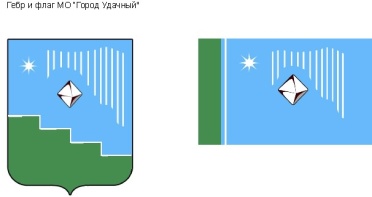 Российская Федерация (Россия)Республика Саха (Якутия)Муниципальное образование «Город Удачный»Городской Совет депутатовIV созывПРЕЗИДИУМРЕШЕНИЕ  17 июля 2019 года                                                                              		  №7-1О поощрении благодарственным письмом городского Совета депутатов МО «Город Удачный»В соответствии с Положением о наградах и поощрениях муниципального образования «Город Удачный» Мирнинского района Республики Саха (Якутия), на основании протокола комиссии по наградам и поощрениям МО «Город Удачный» от 10 июля 2019 года Президиум городского Совета депутатов решил:1. За особые заслуги и значительный вклад в развитие города, многолетний добросовестный труд, высокое профессиональное мастерство и в связи с праздничными мероприятиями, посвященными «Дню города», поощрить благодарственным письмом городского Совета депутатов МО «Город Удачный»:- Анисимову Евдокию Трофимовну, лаборанта по физико-механическим испытаниям третьего разряда цеха хвостового хозяйства Удачнинского горно-обогатительного комбината акционерной компании «АЛРОСА» (публичного акционерного общества);Зайцеву Татьяну Федоровну, контролера по драгоценной продукции службы безопасности четвертого разряда Удачнинского горно-обогатительного комбината акционерной компании «АЛРОСА» (публичного акционерного общества);Исаеву Василину Васильевну, пресс-секретаря администрации муниципального образования «Город Удачный» Мирнинского района Республики Саха (Якутия);Понько Григория Петровича, плотника муниципального унитарного предприятия «Удачнинское предприятие жилищного хозяйства».2. Опубликовать настоящее решение в средствах массовой информации.3. Настоящее решение вступает в силу со дня его принятия. 4. Контроль исполнения настоящего решения возложить на председателя городского Совета депутатов В.В. Файзулина.Председательгородского Совета депутатов 			                              В.В. Файзулин